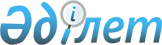 Об утверждении Плана мероприятий по реализации Концепции по внедрению системы государственного планирования, ориентированного на результатыПостановление Правительства Республики Казахстан от 20 марта 2008 года N 273

      В целях реализации  постановления  Правительства Республики Казахстан от 26 декабря 2007 года N 1297 "О Концепции по внедрению системы государственного планирования, ориентированного на результаты" Правительство Республики Казахстан  ПОСТАНОВЛЯЕТ: 

      1. Утвердить прилагаемый План мероприятий по реализации Концепции по внедрению системы государственного планирования, ориентированного на результаты (далее - План). 

      2. Центральным и местным исполнительным органам обеспечить своевременное выполнение мероприятий, предусмотренных Планом. 

      3. Настоящее постановление вводится в действие со дня подписания.        Премьер-Министр 

      Республики Казахстан                                      К. Масимов Утвержден           

постановлением Правительства 

Республики Казахстан     

от 20 марта 2008 года N 273        Сноска. План с изменениями, внесенными постановлением Правительства РК от 06.06.2008  N 544 .  

                              План 

            мероприятий по реализации Концепции 

    по внедрению системы государственного планирования, 

                ориентированного на результаты 

       Примечания: 

      * государственные органы, непосредственно подчиненные и подотчетные Президенту Республики Казахстан, меморандумы не заключают.        расшифровка аббревиатур:       Пилотные государственные органы: 

      МЮ         - Министерство юстиции Республики Казахстан 

      МФ         - Министерство финансов Республики Казахстан 

      МЭБП       - Министерство экономики и бюджетного планирования 

                   Республики Казахстан 

      акимат ЮКО - Департаменты здравоохранения и образования 

                   акимата Южно-Казахстанской области 

      МВК        - Межведомственная комиссия по вопросам 

                   законопроектной деятельности при Правительстве 

                   Республики Казахстан 
					© 2012. РГП на ПХВ «Институт законодательства и правовой информации Республики Казахстан» Министерства юстиции Республики Казахстан
				N 

п/п Наименование Форма 

завершения Ответст- 

венные за 

исполнение Сроки 

исполнения 1 2 3 4 5 1. Вынесение на рассмотрение 

Межведомственной комиссии 

по вопросам законопроект- 

ной деятельности при 

Правительстве Республики 

Казахстан концепции 

проекта Бюджетного 

кодекса Республики 

Казахстан Протокол 

заседания МВК МЭБП 

(созыв), 

МЮ, МФ Март 

2008 года 2. Одобрение Стратегических 

планов развития пилотных 

государственных органов 

на 2008-2010 годы Протокол 

заседания 

Правительства 

Республики 

Казахстан МЭБП, 

МЮ, МФ Март 

2008 года 3. Разработка и одобрение 

методических рекомендаций 

по разработке стратеги- 

ческих планов развития 

государственных органов Протокол 

заседания 

Правительства 

Республики 

Казахстан МЭБП Март 

2008 года 4. Разработка и одобрение 

методических рекомендаций 

по разработке макроэконо- 

мических прогнозов и 

основных параметров 

фискальной политики Протокол 

заседания 

Правительства 

Республики 

Казахстан МЭБП Март 

2008 года 5. Обучение специалистов 

государственных органов 

методам государственного 

планирования, ориентиро- 

ванного на результаты Семинары МЭБП Март- 

апрель 

2008 года 6. Разработка и внесение на 

рассмотрение в МЭБП 

проектов Стратегических 

планов развития 

государственных органов 

на 2009-2011 годы Проекты 

Стратегических 

планов 

развития Централь- 

ные 

государст- 

венные 

органы Апрель- 

май 

2008 года 7. Представление в Агентство 

Республики Казахстан по 

статистике предложений 

по перечню целевых 

показателей, необходимых 

для мониторинга и оценки 

исполнения Стратегических 

планов развития 

государственных органов Предложения 

в Агентство 

Республики 

Казахстан 

по статистике Централь- 

ные 

государст- 

венные 

органы Апрель- 

май 

2008 года 8. Разработка и одобрение 

макроэкономического 

прогноза и основных 

параметров фискальной 

политики на 2009-2013 годы (1 этап) Протокол заседания Правительства Республики Казахстан МЭБП Апрель 

2008 года 9. Оценка реализации 

Стратегических планов 

развития и бюджетных 

программ пилотных 

государственных органов 

за первое полугодие 

2008 года Заключение 

МЭБП МЭБП 

(созыв), 

МЮ, МФ, 

акимат ЮКО Август 

2008 года 10. Представление информации 

пилотными государственны- 

ми органами и заключений 

МЭБП о ходе реализации 

Стратегических планов 

развития и бюджетных 

программ пилотных 

государственных органов 

за первое полугодие 

2008 года Информация в 

Правительство 

Республики 

Казахстан МЭБП, 

МЮ, МФ, 

акимат ЮКО Август 

2008 года 11. (Исключена -   постановлением Правительства РК от 06.06.2008  N 544) (Исключена -   постановлением Правительства РК от 06.06.2008  N 544) (Исключена -   постановлением Правительства РК от 06.06.2008  N 544) (Исключена -   постановлением Правительства РК от 06.06.2008  N 544) 12. (Исключена -   постановлением Правительства РК от 06.06.2008  N 544) (Исключена -   постановлением Правительства РК от 06.06.2008  N 544) (Исключена -   постановлением Правительства РК от 06.06.2008  N 544) (Исключена -   постановлением Правительства РК от 06.06.2008  N 544) 13. (Исключена -   постановлением Правительства РК от 06.06.2008  N 544) (Исключена -   постановлением Правительства РК от 06.06.2008  N 544) (Исключена -   постановлением Правительства РК от 06.06.2008  N 544) (Исключена -   постановлением Правительства РК от 06.06.2008  N 544) 14. (Исключена -   постановлением Правительства РК от 06.06.2008  N 544) (Исключена -   постановлением Правительства РК от 06.06.2008  N 544) (Исключена -   постановлением Правительства РК от 06.06.2008  N 544) (Исключена -   постановлением Правительства РК от 06.06.2008  N 544) 15. (Исключена -   постановлением Правительства РК от 06.06.2008  N 544) (Исключена -   постановлением Правительства РК от 06.06.2008  N 544) (Исключена -   постановлением Правительства РК от 06.06.2008  N 544) (Исключена -   постановлением Правительства РК от 06.06.2008  N 544) 16. (Исключена -   постановлением Правительства РК от 06.06.2008  N 544) (Исключена -   постановлением Правительства РК от 06.06.2008  N 544) (Исключена -   постановлением Правительства РК от 06.06.2008  N 544) (Исключена -   постановлением Правительства РК от 06.06.2008  N 544) 17. Совершенствование 

процедур формирования 

бюджета с использованием 

информационных технологий 

и их интеграция с 

информационными системами 

администраторов бюджетных 

программ, уполномоченных 

органов по исполнению 

бюджета и статистике Информация в 

Правительство 

Республики 

Казахстан МЭБП 

(созыв), 

МФ, АС Январь 

2009 года 18. Оценка реализации 

Стратегических планов 

развития и бюджетных 

программ пилотных 

государственных органов 

по итогам 2008 года Заключения 

МЭБП МЭБП 

(созыв), 

МЮ, МФ, 

акимат ЮКО Апрель 

2009 года 19. Составление и 

представление отчета о 

реализации Стратегических 

планов развития и 

бюджетных программ 

пилотных государственных 

органов с заключениями 

МЭБП к ним по итогам 

2008 года Отчет в 

Правительство 

Республики 

Казахстан МЭБП, 

МФ, МЮ, 

акимат ЮКО Апрель 

2009 года 